Администрация Михайловского района направляет информацию об исполнении Плана первоочередных мероприятий по обеспечению устойчивого развития экономики и социальной стабильности Михайловского района за 2015 год.Приложение на 25 л. в 1 экз.С.И. ЖуганН.М. Варанкина№ 4-11-09ОТЧЕТо реализации плана первоочередных мероприятий по обеспечению устойчивого развития экономики и социальной стабильности Михайловского района на 2015 год, утвержденного распоряжением главы Михайловского района от 20.02.2015 №34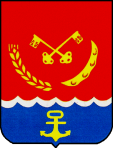 РОССИЙСКАЯ ФЕДЕРАЦИЯГЛАВАМИХАЙЛОВСКОГО РАЙОНААМУРСКОЙ  ОБЛАСТИ ул. Ленина, 87  с. Поярково, 676680Михайловский район, Амурской области.E-mail: mihadmin@amur.ruтел.; факс (237) 4-19-23ОКПО 04022085, ОГРН 1022801198650ИНН/КПП 2820001453/282001001Исполняющему обязанности министра экономического развития Амурской областиС.И. Баловой№ п/пНаименование мероприятияСрок исполненияИнформация о выполненииПримечание 1Мониторинг поступления налоговых и неналоговых доходов в консолидированный бюджет района2015 г.В соответствии с распоряжением главы района от 20.02.2015 № 34 проведен мониторинг поступления налоговых и неналоговых доходов в консолидированный бюджет района за 2015 год. Итоги мониторинга опубликованы на официальном сайте Михайловского района в разделе «Экономика», вкладка «Экономика в кризис». Результаты мониторинга позволили своевременно корректировать расходную часть бюджета с целью недопущения неисполнения расходных обязательств по социально значимым расходам.2Внедрение механизмов государственно-частного партнерства, направленных на привлечение в экономику области частных инвестиций2015 г.Разработан проект нормативного правового акта Михайловского района в сфере муниципально-частного партнерства в соответствии с Федеральным законом от 13.07.2015 № 224-ФЗ «О государственно-частном партнерстве, муниципально-частном партнерстве в Российской Федерации и внесение изменений в отдельные законодательные акты Российской Федерации».3Мониторинг и анализ изменений федерального налогового законодательства в целях подготовки законопроектов области, направленных на снижение нагрузки на малый и средний бизнес2015 г. 3 кварталФедеральным законом от 13.07.2015 №223-ФЗ предусмотрено увеличение налоговой ставки по единому налогу на вмененный доход. В связи с тем, что решением районного совета народных депутатов Михайловского района по утверждению ЕНВД установлены средние значения корректирующего коэффициента К2, администрацией Михайловского района не были пересмотрены в сторону увеличения корректирующие коэффициенты ЕНВД.4Оказание финансовой поддержки субъектам малого и среднего предпринимательства в виде субсидирования: части затрат на приобретение оборудования (специализированных транспортных средств), процентных ставок по привлекаемым кредитам и первоначального взноса по договорам лизинга2015 гИнформация об оказании финансовой поддержки из областного бюджета субъектам малого и среднего предпринимательства в виде субсидирования:- по возмещению части затрат, связанных с приобретением оборудования в целях создания, и (или) развития, и (или) модернизации производства товаров;                                                                         - на оплату первого взноса при заключении договора лизинга оборудования, опубликована в газете «Михайловский вестник» и доведена до сведения субъектам малого и среднего предпринимательства.По результатам конкурсного отбора (в июле месяце) по возмещению части затрат, связанных с приобретением оборудования в целях создания, и (или) развития, и (или) модернизации производства товаров, получили субсидию областного бюджета КФХ «Ринг» и ОАО МТС «Амур».5Провести анализ и определить приоритеты по вводу объектов капитального строительства государственной (муниципальной) собственности в эксплуатацию в текущем году2015 г. 1 кварталВ 2015 году не планировалось введение в эксплуатацию объектов капитального строительства муниципальной собственности6Проведение паспортизации населенных пунктов с целью установления наличия и использования лесозаготовительной техники, лесовозной техники и деревообрабатывающего оборудования2015 г.Администрацией Михайловского района доведено до сведения глав сельсоветов района о проведении паспортизации населенных пунктов с целью установления наличия и использования лесозаготовительной, лесовозной техники и деревообрабатывающего оборудования.7Разработка и реализация мероприятий по безвозмездному предоставлению гражданам земельных участков  для ведения личного подсобного хозяйства по 1 га2015 г.В течение отчетного периода заявок на предоставление 1 га земли для ведения личного подсобного хозяйства не поступало8Организация торговых ярмарок выходного дня на постоянной основе в городах и районных центрах области2015 г.На территории рынка с. Поярково осуществляется торговля сельскохозяйственной продукцией. По субботам все желающие могут принять участие в ярмарке выходного дня, где им предоставляется возможность реализовать продукцию из личных подсобных хозяйств.9Мониторинг кредиторской и дебиторской задолженности предприятий жилищно-коммунального хозяйства и расчетов за энергоресурсы, в том числе за счет собственных средств2015 г. ежеквартальноЕжемесячно проводится мониторинг кредиторской и дебиторской задолженности предприятий жилищно-коммунального хозяйства. Общая сумма дебиторской задолженности на 01.01.2016 г. составила 37440 тыс.руб., в т.ч. население – 16307,0 тыс.руб. Кредиторская задолженность составила 10016,0 тыс.руб.10Мониторинг социально-экономической ситуации в муниципальных образованиях области2015 г. ежеквартальноПроведен мониторинг социально-экономической ситуации в районе на 01.01.2016 г.Сельское хозяйство.Агропромышленный комплекс района представляют 12 сельскохозяйственных коллективных предприятий, 18 крестьянско-фермерских хозяйств и 4875 личных подсобных хозяйств.Посевная площадь в 2015 году  составила 135481 га, в т.ч. зерновые – 23617 га, соя – 110925 га.Промышленное производство.За январь -	ноябрь 2015 года увеличение объема промышленного производства по отношению к январю-октябрю 2015 года составило 61,1%.  Темп роста показателя к соответствующему периоду с начала прошлого года сложился в размере в 3,2 р.Темп роста объема производства продукции сельского хозяйства за отчетный период по сравнению с аналогичным периодом прошлого года составил в 5 р.Объем производства и распределения электроэнергии, газа и воды по сравнению с аналогичным периодом 2014 года уменьшился на 4,8%.Строительство.За 2015 год на территории Михайловского района организациями всех форм собственности не построено ни одной квартиры.Населением за счет собственных и заемных средств введено 940 кв.метра общей площади жилых домов, их доля в общем объеме введенного жилья по муниципальному району за 2015 год составила 100%. В отчетном периоде по сравнению с аналогичным показателем 2014 года в действие введено жилых домов больше в 2,42 р.Транспорт.Автомобильный транспорт Михайловского района представлен следующими предприятиями:	ЗАО «Михайловское АТП» и ЗАО «Благовещенский автовокзал». ЗАО «Михайловское АТП» осуществляет пассажирские и грузовые перевозки в районе, ЗАО «Благовещенский автовокзал» осуществляет пассажирские перевозки. Кроме того, пассажирскими перевозками занимаются и индивидуальный предприниматель ИП «Осийчук Е.Н.».В январе-ноябре 2015 года грузооборот грузовых автомобилей крупных и средних предприятий всех видов экономической деятельности Михайловского муниципального района по сравнению с январем-ноябрем 2015 года увеличился на 95,6%. Показатель перевозки грузов грузовыми автомобилями крупных и средних предприятий в рассматриваемом периоде сократился по сравнению с прошлым годом на 9,2%.Транспортное сообщение с городами и районами Амурской области производится путём автобусного сообщения по межмуниципальной маршрутной сети.В 2015 году в районе действовало 5 межмуниципальных маршрутов.Отсутствует автобусное сообщение с четырьмя населенными пунктами: с.Нижняя Ильиновка, с.Ярославка, с.Красный Восток, с.Коршуновка.Протяжённость дорог регионального значения, проходящих по территории района составляет 364,8 км в том числе гравийные: - 251,3 км, а/бетонные:	97,7 км. Обслуживание дорог осуществляет ОАО «Михайловское ДУ».Протяжённость дорог общего пользования местного значения составляет 192,6 км. Покрытие дорог района в основном гравийное, составляет 135 км (или 70 %), асфальтированное покрытие составляет 57,6 км. (или 30 %).Торговля и общественное питание.На территории района торговую деятельность осуществляют предприятия различных форм собственности, в том числе предприятие потребительской кооперации, акционерные общества, общества с ограниченной ответственностью, крестьянско-фермерские хозяйства, индивидуальные предприниматели.Реализация продовольственных и непродовольственных товаров и услуг населению района осуществляется через розничную торговую сеть и сеть общественного питания.В районе действует 166 предприятий  торговли с общей площадью 13306,9  кв.м., в том числе торговая площадь , из которых магазинов и торговых павильонов: 14 продовольственных товаров,  51 непродовольственных товаров, 95 смешанных товаров, 1 оптово-розничный, 2  салона и 1 отдела сотовой связи, 1 аптека и 4 аптечных пункта.Оборот розничной торговли за январь-ноябрь 2015 года составил 727427,0 тыс. рублей. Индекс физического объема к соответствующему периоду прошлого года составил 23,2 %. Продано товаров на одного жителя района на сумму  51231 рублей.На территории района функционирует 31 предприятие общественного питания, на 1374 посадочных мест (в т.ч. столовые: ЦРБ, тубдиспансера, школьные, для рабочих, кафе). Услуги общественного питания населению оказывают 6 предприятий общественного питания общедоступной сети. Оборот общественного питания за 9 месяцев 2015 года составил 10700 тыс. рублей. В  расчете на одного жителя оборот составил 753,7 рубля.В январе-ноябре 2015 года населению оказано платных услуг крупными и средними организациями на 62,2 млн. рублей, что в фактических ценах больше аналогичного периода прошлого года на 79,9%.Предприятия.На 1 января 2016 года в Михайловском районе число учтенных субъектов хозяйствования всех видов экономической деятельности (предприятий, организаций, их филиалов, других обособленных подразделений юридических лиц и организаций без прав юридического лица) составило 161 единица, в т.ч. сельское хозяйство, охота и лесное хозяйство – 40 ед., промышленность  - 15 ед., государственное управление и обеспечение военной безопасности – 26 ед., образование – 16 ед..Бюджет.Консолидированный бюджет Михайловского района за 2015 год исполнен по доходам в сумме 480777,1 тыс. рублей или 99,2 % к бюджетным назначениям, в том числе собственные доходы исполнены на 97,9 % в сумме 141201,8 тыс.рублей при плане 144232,2 тыс.рублей.По сравнению с соответствующим периодом прошлого года поступления по доходам увеличились на 21043,7 тыс.руб., значительное увеличение произошло за счет доходов от реализации имущества, налогов на имущество, доходов, получаемых в виде арендной платы за земельные участки, государственная собственность на которые не разграничена, и которые расположены в границах сельских поселений, а также средства от продажи права на заключение договоров аренды указанных земельных участков, незначительное увеличение поступлений по единому налогу на вмененный доход для отдельных видов деятельности, государственной пошлины, по плате за негативное воздействие на окружающую среду, прочих доходов от компенсации затрат государства, незначительное уменьшение по налогу на доходы физических лиц, акцизов по подакцизным товарам (продукции), производимым на территории РФ, прочим поступлениям от использования имущества, находящегося в собственности сельских поселений (за исключением имущества муниципальных бюджетных и автономных учреждений, а также имущества муниципальных унитарных предприятий, в том числе казенных).Налог на доходы физических лиц является основным источником доходов бюджета. Плановые назначения 71595,1 тыс.рублей, исполнено 71325,4 тыс. рублей или 99,6 % к плану. По сравнению с 2014 годом поступление данного налога уменьшилось на 3091,3 тыс.руб., уменьшение обусловлено снижением норматива отчислений на 1,2562 % и имущественных налоговых вычетов налогоплательщиков по декларации за 2014 год,  план не исполнен на 269,7 тыс.руб.Акцизов по подакцизным товарам поступило 1174,9 тыс. рублей или 99,2% при плане 1184,2 тыс. рублей, невыполнение плана обусловлено снижением прогнозируемых объемов реализации нефтепродуктов.Единого налога на вмененный доход для отдельных видов деятельности поступило 3908,8 тыс.рублей или 100,7% при плане 3880,0 тыс.рублей, что на 333,2 тыс.руб. больше поступлений 2014 года, увеличение произошло за счет роста количества плательщиков данного налога.Налоги на имущество поступили в сумме 7752,8 тыс. рублей или 100,2% к плану. По сравнению с 2014 годом поступление данных налогов увеличилось на 2638,1 тыс.руб., увеличение произошло в связи с оформлением земельных участков в собственность.Государственная пошлина поступила в размере 1196,0 тыс.рублей или 103,8% плановых назначений. По сравнению с прошлым годом данные поступления увеличились на 229,4 тыс.руб. за счет внесенных изменений в законодательство РФ.Доходы от использования имущества, находящегося в муниципальной собственности, поступили в консолидированный бюджет района в сумме 23336,2 тыс.рублей или 86,1% плановых назначений. По сравнению с прошлым годом поступления доходов от аренды увеличились на 4053,7 тыс.руб. в связи с увеличением ставки арендной платы. Из-за задолженности по арендной плате ОАО «Облкоммунсервис» не выполнены плановые назначения по этому показателю на сумму 3328,0 тыс.руб.Плата за негативное воздействие на окружающую среду поступила в сумме 530,4 тыс.рублей, при плане 529,0 тыс. рублей, это на 94,1 тыс.руб. больше поступлений за 2014 год. Так как платежи представляют собой форму возмещения экономического ущерба и являются обязательными публично-правовыми платежами, носят индивидуально-возмездный и компенсационный характер, а также являются по своей природе не налогом, а фискальным сбором, сумма платы не является величиной постоянной и может изменяться как в сторону увеличения, так и в сторону уменьшения в зависимости от многих факторов.Доходы от оказания платных услуг (работ) и компенсации затрат государства поступили в сумме 433,5 тыс. рублей или 100,6% плановых назначений. По сравнению с прошлым годом данные поступления увеличились на 287,8 тыс.руб. за счет увеличения компенсаций затрат.Доходы от реализации имущества и продажи земельных участков поступили в сумме 30234,8 тыс. рублей или 103,1% плановых назначений. По отношению к 2014 году показатель увеличился на 16488,4 тыс.руб. по причине продажи в 2015 году земель сельскохозяйственного назначения Чесноковским, Коршуновским, Димским, Калининским, Михайловским, Воскресеновским, Нижнеиьиновским сельсоветами, а также реализации муниципального имущества района.Штрафных санкций поступило в районный бюджет 935,3 тыс.рублей, что составило 101,8 % плановых назначений.Кассовые расходы бюджета Михайловского района (без учета внутренних оборотов) за 2015 год составили 482325,2 тыс.рублей при бюджетных назначениях 490245,3 тыс.рублей, исполнение – 98,4 %.Среднемесячная заработная плата одного работающего (без выплат социального характера) за 2015 год на предприятиях, не относящихся к субъектам малого предпринимательства, Михайловского района сложилась в размере 27169,1 рубля и увеличилась по сравнению с 2014 годом на 6,6%.Просроченная задолженность по заработной плате на 1 января 2016 года отсутствует.Трудовые ресурсы.Численность трудовых ресурсов составляет 8060 человек. Численность занятых в экономике по району составляет 4895 человек. Численность безработных граждан по состоянию на 01.01.2016г. составило 336 человек. Уровень безработицы сложился в размере 3,6%. За 2015 год было уволено по сокращению численности – 44 чел., из них трудоустроено – 6 чел.Население.Численность постоянного населения Михайловского района на 01.01.2015 г. составила 14199 человек. В январе-ноябре наблюдалась естественная убыль населения района, которая составила 19 человек, показатель сохранен на уровне 2014 года. Миграционный отток населения за восемь месяцев 2015 года составил 0 человек (количество выбывших равно числу прибывших).11Мониторинг безусловного выполнения мероприятий комплексной «дорожной» карты по улучшению инвестиционного климата в Амурской области в рамках внедрения Национального рейтинга состояния инвестиционного климата в Российской Федерации2015 г.В рамках мероприятий комплексной «дорожной» карты по улучшению инвестиционного климата в Амурской области в рамках внедрения Национального рейтинга состояния инвестиционного климата в Российской Федерации осуществлены следующие мероприятия:- Раздел Б1 Эффективность институтов, обеспечивающих защищенность бизнеса, пункт Б1.16 Оценка регулирующего воздействия органов власти – разработан проект нормативного правового акта района «Об оценке регулирующего воздействия проектов нормативных правовых актов Михайловского района и экспертизе нормативных правовых актов Михайловского района, затрагивающих вопросы осуществления предпринимательской и инвестиционной деятельности»;- Раздел Г1 Уровень развития малого предпринимательства в Амурской области, пункт 1.1 Предоставление субсидий субъектам малого предпринимательства – 2 субъекта предпринимательства района (ООО «Ринг» и АО «МТС «Амур» получили субсидии областного бюджета на возмещение части затрат, связанных с приобретением оборудования в сумме 1500, тыс.руб. и 1000,0 тыс.руб. соответственно. 2 начинающих предпринимателя района получили гранты в форме субсидий районного бюджета на открытие собственного дела в общей сумме 100,0 тыс.руб. в рамках муниципальной программы «Поддержка развития среднего и малого предпринимательства на территории Михайловского района»;Показатель Г2.3 Доля центров предоставления государственных и муниципальных услуг, оказывающих информационную поддержку малого предпринимательства, в общем количестве таких центров Пункт 5.1 Увеличение количества окон по приему заявителей путем открытия дополнительных окон в МФЦ и в городских и сельских поселениях с численностью населения более 1000 человек – На отчетную дату процент граждан,  обеспеченных доступом к получению государственных и муниципальных услуг по принципу «одного окна» по месту пребывания, в том числе в МФЦ, по району составляет 90%. В текущем году открыто дополнительно два окна в МФЦ – в селе Михайловка и селе Чесноково.- Раздел Г3 Эффективность нефинансовой поддержки малого предпринимательства Показатель Г3.1 – оценка необходимой для ведения бизнеса недвижимости (строений и земельных участков) в Амурской области пункт 7.2. Создание перечня государственного имущества и муниципального имущества, свободного от прав третьих лиц (за исключением имущественных прав субъектов малого и среднего предпринимательства) с указанием сроков обременения – Перечень муниципального имущества, свободного от прав третьих лиц (за исключением имущественных прав субъектов малого и среднего предпринимательства) с указанием сроков обременения размещен на официальном сайте Михайловского района, ежегодно до 01 ноября текущего года происходит его обновление;Показатель Г3.3. Оценка процедур получения арендных площадей, предоставляемых областью субъектам малого бизнеса пункт  9.1 Размещение на официальном сайте субъекта Российской Федерации, муниципального образования в сети «Интернет» информации о процедуре получения арендных площадей – на официальном сайте Михайловского района размещено Положение о порядке предоставления в аренду муниципального имущества, которое обновляется по мере внесения изменений в действующее законодательство.- Раздел А2 Эффективность процедур по выдаче разрешения на строительство, пункт 1.3. Внедрение типовых административных регламентов во всех муниципалитетах области – в ноябре 2015 года разработаны и утверждены 8 административных регламентов района в сфере строительства, подготовленных  на базе типовых регламентов, т.е.  100%.- Раздел Эффективность процедур постановки земельного участка на кадастровый учет подраздел В2.2. Среднее количество процедур, необходимых для постановки на государственный кадастровый учет, пункт 5.1 Получение сведений из государственного кадастра недвижимости, изготовление и утверждение схемы расположения земельного участка – уменьшен срок  изготовления схемы расположения земельного участка, в настоящее время он составляет 1,5 месяца. Пункт 5.2 – Совершенствование региональной системы межведомственного электронного взаимодействия (РСМЭВ) при ведении государственного кадастра недвижимости – в результате обеспечения стабильного функционирования системы РСМЭВ, совершенствования взаимодействия органов государственной власти области и органов местного самоуправления Михайловского района доля принятых (выданных) пакетов документов по району составляет 20%.12Оптимизация бюджетных расходов за счет выявления и сокращения неэффективных затрат, концентрация ресурсов на приоритетных направлениях развития и выполнения публичных обязательств1 марта 2015 годаВ целях оптимизации бюджетных расходов администрацией района проведена реорганизация подведомственной сети в области образования. В течение 2015 года было произведено слияние дошкольных учреждений с общеобразовательными по селам района, слияние центра внешкольной работы с Поярковской школой № 1. Данная реорганизация позволила сократить расходы на управленческий и обслуживающий аппарат, а также на оплату коммунальных услуг в образовании на 3212,9 тыс.рублей.13Инвентаризация дебиторской и кредиторской задолженности, сложившейся по состоянию на 01.01.2015, в целях принятия мер по снижению (ликвидации) данной задолженности2015 г. ежемесячноВ течение 2015 года по местным бюджетам района отсутствовала просроченная кредиторская задолженность.14Изъятие экономии, полученной муниципальными заказчиками района при осуществлении закупок товаров, работ, услуг, и направление ее на социально значимые расходы2015 г.Общая сумма экономии, полученная муниципальными заказчиками района при осуществлении закупок товаров, работ, услуг, за 2015 год составила 959,0 тыс.руб. Данные средства были направлены на социально значимые расходы.15Пересмотреть нормативные затраты при формировании муниципального задания в целях исключения сверхнормативных расходов2015 г.Утверждено постановление главы Михайловского района от 13.08.2015  №485 «О порядке формирования муниципального задания на оказание муниципальных услуг (выполнение работ) в отношении муниципальных учреждений района и финансового обеспечения муниципального задания», в соответствии с которым пересмотрены нормативные затраты при формировании муниципального задания16Направление бюджетными и автономными учреждениями района средств от оказания платных услуг в первоочередном порядке на погашение кредиторской задолженности2015В 2015 году доходы от платных услуг, полученные автономными и бюджетными организациями района направлялись на выплату заработной платы с начислениями в объеме 87 % от полученных доходов с целью соблюдения уровня заработной платы отдельных категорий работников бюджетной сферы (педагоги, работники культуры) уровню, установленному майскими указами Президента РФ.17Сокращение объема заимствований в коммерческих банках в 2015 году на 3,9 млн.руб.2015Объем муниципального долга Михайловского района сократился в 2015 году на 3782 тыс.рублей. С целью поддержания уровня долговой нагрузки на допустимом бюджетным законодательством уровне, привлечение кредитных ресурсов коммерческих банков не производилось.18Обращение в суд с заявлениями о предоставлении отсрочки или рассрочки исполнения судебных актов по обращению взыскания на средства районного бюджета по обязательствам за прошедшие финансовые годы2015Обращение взысканий на средства районного бюджета по обязательствам за прошедшие финансовые годы в 2015 году не было.19Оказание финансовой поддержки субъектам малого и среднего предпринимательства в рамках реализации муниципальной программы «Поддержка малого и среднего предпринимательства в Михайловском районе на 2013-2016 годы»2015 г.В октябре-ноябре 2015 года проведен конкурс по отбору субъектов малого и среднего  предпринимательства для предоставления гранта в форме субсидии начинающим субъектам малого и среднего предпринимательства на создание собственного бизнеса. На конкурс представлено 2 конверта. На открытие собственного дела начинающим предпринимателям – победителям районного конкурса в форме субсидии средствами районного бюджета получили 2 конкурсанта в сумме по 50 000 рублей каждому.20Мониторинг увольнения работников в связи с ликвидацией организаций либо сокращением численности или штата работников, а также неполной занятостью работников2015 г. еженедельноПо данным еженедельного мониторинга «Увольнение работников в связи с ликвидацией либо сокращением численности (штата), а также неполной занятости работников» планировалось высвобождение 51 человек из 14 предприятий (организаций):- ИП Кузьменко А.С. -1 человек;- ЗАО «Торговый порт Благовещенск» - 7 человек;- ГАУ АО «Поярковский детский дом» - 8 человек;- МКУ «Дирекция по содержанию и обслуживанию зданий и иного муниципального имущества» - 1 человек;- МАУК «Районный Дом культуры» - 13 человек;- Отдел образования администрации Михайловского района -1 человек;- МАОУ «Калининская СОШ» - 1 человек;- ИП Иващенко Елена Геннадьевна - 2 человека;- МОБУ «Поярковская СОШ №1» - 2 человека;- Служба в г. Райчихинске ПУ ФСБ России по Амурской области -4 чел;- Филиал ГБУЗ Амурской области «Амурский областной противотуберкулёзный диспансер» в селе Поярково – 1 человек;- МОБУ дополнительное образование детей Поярковский Центр внешкольной работы -3 человека;- УФ службы судебных приставов по Амурской области – 1 человек;- ОАО «Ростелеком» - 6 человек;В течение года в Центр занятости обратилось 35 человек уволенных по сокращению численности (штата), в качестве безработных 22 человека.21Реализация дополнительных мероприятий в сфере занятости населения, направленных на снижение напряженности на рынке труда (организация временных рабочих мест, переобучение, трудоустройство)2015 г.Направили и вышли на досрочную пенсию 4 человека. Трудоустройство инвалидов по программе трудоустройство инвалидов на специально созданное рабочее место 1 человек. Получили государственную услугу:- по профессиональной ориентации - 7 человек;- по социальной адаптации - 4 человека.22Мониторинг основных финансово-экономических показателей хозяйствующих субъектов района, включенных в перечень системообразующих предприятий района2015ежеквартальноЕжеквартально осуществлялся мониторинг основных финансово-экономических показателей 4 предприятий, занимающихся производством сельскохозяйственной продукции: ООО «Михайловское», АО МТС «Амур», КФХ «Ринг», СПК «Мир»- показатели деятельности оставались стабильными в течение всего анализируемого периода.23Мониторинг задолженности по заработной плате в организациях района2015 г. ежемесячноПросроченной задолженности по заработной плате на 01.01.2016 на территории района нет.24Мониторинг цен на продукты питания первой необходимости и реализация мер, направленных на сдерживание роста цен2015 г.Распоряжением главы Михайловского района создана рабочая группа по мониторингу цен на продукты питания и осуществления контроля за ценообразованием на продовольственные товары в магазинах на территории района. Эта же рабочая группа проводит сплошное наблюдение за розничными ценами на продовольственные товары первой необходимости в объектах торговли в с. Поярково. В поселениях района сплошное наблюдение в предприятиях торговли проводят специалисты сельских советов.25Анализ предложений о приватизации излишнего, неиспользуемого либо используемого не по целевому назначению муниципального имущества Михайловского района на предмет возможности включения в план приватизации муниципального имущества на очередной финансовый год2015В результате проведенного анализа предложений о приватизации излишнего, неиспользуемого либо используемого не по целевому назначению муниципального имущества Михайловского района, в план приватизации муниципального имущества в 2015 году были включены 28 объектов муниципального имущества. Это позволило реализовать следующие объекты муниципального имущества Михайловского района: цех переработки, склад фуража, КЗС -3 шт., зернохранилище Пектус, склад ядохимикатов, весы автомобильные, электроподстанция, трансформатор, земельный участок на общую сумму 16419,1 тыс.руб.26Расширение перечня муниципального имущества Михайловского района, планируемого к приватизации в текущем году, путем внесения изменений в действующий прогнозный план приватизации муниципального имущества2015В результате проведенного анализа предложений о приватизации излишнего, неиспользуемого либо используемого не по целевому назначению муниципального имущества Михайловского района, в план приватизации муниципального имущества в 2015 году были включены 28 объектов муниципального имущества. Это позволило реализовать следующие объекты муниципального имущества Михайловского района: цех переработки, склад фуража, КЗС -3 шт., зернохранилище Пектус, склад ядохимикатов, весы автомобильные, электроподстанция, трансформатор, земельный участок на общую сумму 16419,1 тыс.руб.